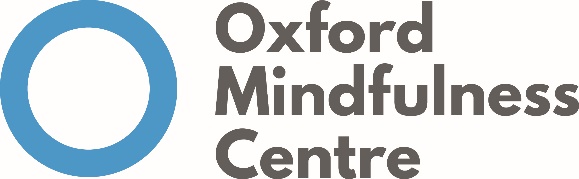 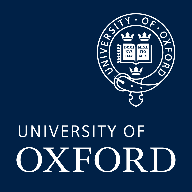 Oxford Mindfulness Teacher Training Application FormGuidance for completing formBefore you start completing the form, please save this document onto your local computer. You will be asked to upload the completed form with your online application. The link to the online application can be found here. Please do not email the form back to us.Personal InformationPlease answer all of the following questions. We recognise that this is a lengthy application and we appreciate your thoughtful responses. Please support us in reviewing the application by limiting the word count as requested. The training is rigorous, and our applicants come from a wide range of professional backgrounds. These questions help us to get a clear sense of who is applying. For some applicants, it may seem a few of the questions in the latter part of this application involve some repetition of information. If you find that questions ask for information you have already provided, please restate it very briefly or simply write, “see above.”Health InformationTo help us support you on the programme we ask that you let us know if there are any health issues / concerns which might impact on your learning. Please use the space below to let us know if you have:Diabetes Type 1 Experienced depression in the past 6 monthsAre currently experiencing depressionExperienced psychotic episode/s in the pastExperienced a manic/hypomanic episode in the past 6 months Deliberately harmed yourself in the past yearEver attempted to take your own lifeEver experienced a traumatic event which is currently affecting youExperienced bereavement in the past yearAny additional learning needs we should be aware ofPlease use the space below to let us know if you are currently:Receiving any psychiatric or psychological treatmentsTaking any medication to support your mental health Receiving any talking therapyUsing alcohol or drugs in order to manage your stress/distressExperiencing any life changes (loss of home, job, relationship breakdown, too many work commitments etc.) that may be placing you under additional stress?Mindfulness BackgroundHave you completed a Mindfulness for Life course as a participant?										Yes			 	No Mindfulness for Life is an entry requirement to join the OMC teacher training programme. If you have not completed a Mindfulness for Life (sometimes known as MBCT-L) 8-week course please let us know what mindfulness course you have done as a participant. It is likely we will ask you to join a Mindfulness for Life course before you progress onto teacher training.  We offer many online Mindfulness for Life courses, visit the OMC website to sign-up.Please give details of your Mindfulness for Life Course:Please tell us about your personal mindfulness practice below. Have you attended any meditation retreats?					Yes			 	No If yes, please give details below. Please describe briefly your understanding of what mindfulness is and the ways in which it could help with mental health and psychological wellbeing. (Max. 200 words)Please describe a book or article you have read about mindfulness and what you found most interesting about it. (Max. 200 words)GoalsWhy do you want to train to become a mindfulness teacher? (Max. 200 words)Why do you want to teach MBCT rather than any other mindfulness-based programme (Max. 200 words)To what population and in what context or setting do you intend to teach MBCT? (Max. 200 words)How will you arrange access to potential participants in the MBCT courses you intend to teach? (Max. 200 words)Professional BackgroundPlease describe your professional training, qualifications, background and experience in working with the population and context in which you plan to teach MBCT. (Max. 200 words)If you have any professional training or experience that in cognitive-behavioural therapy (CBT), please provide details. (Max. 200 words)Please describe any professional training or experience that you have that involves empathic listening to others. (Max. 200 words)Please describe any professional training or experience that you have in working with people with mental health issues. (Max. 200 words)Please describe any professional training or experience that you have in teaching a group or facilitating groups. (Max. 200 words)Do you have any other skills, experience, training or personal qualities that you think will help you in the work of teaching MBCT? Please describe, if they have not already been covered. (Max. 200 words)If deemed necessary by the OMC assessor, please confirm that you are willing to undertake further training in CBT or mental health awareness as part of your mindfulness teacher training with the OMC.						Yes			 	NoFirst nameFamily nameEmailTelephone numberTelephone numberPlease use this space to let us know if any of the above applies, you can be brief here and if necessary, the trainer will contact you for further information and to discuss how we can support you during the trainingPlease use this space to let us know if any of the above applies, you can be brief here and if necessary, the trainer will contact you for further information and to discuss how we can support you during the trainingDetail of other mindfulness course (if not Mindfulness for Life)Please enter N/A if you have completed a Mindfulness for Life course and move to next questionName(s) of the teacher(s)Name(s) of the teacher(s)Name(s) of the teacher(s)Organisation/ Location 
(Please specify whether it was in person or online)Organisation/ Location 
(Please specify whether it was in person or online)Organisation/ Location 
(Please specify whether it was in person or online)DatesFrom (dd/mm/yyyy)To (dd/mm/yyyy)Please briefly describe your experience of this course below. What did you learn? (Max. 200 words)Please briefly describe your experience of this course below. What did you learn? (Max. 200 words)Please briefly describe your experience of this course below. What did you learn? (Max. 200 words)Please briefly describe your experience of this course below. What did you learn? (Max. 200 words)Please briefly describe your experience of this course below. What did you learn? (Max. 200 words)For how long have you been practicing? 
(in months or years)What practices do you do?What practices do you do?How often and for how long do you typically practice? (For example, 3 times a week for 20 minutes)How often and for how long do you typically practice? (For example, 3 times a week for 20 minutes)Below, please briefly describe any delights, difficulties, or discoveries you have been working with recently in your practice. (Max 200 words)Below, please briefly describe any delights, difficulties, or discoveries you have been working with recently in your practice. (Max 200 words)Type of retreat(s)Name(s) of retreat lead(s)DurationLocation DatesPlease briefly describe any insights or understandings you have gained from your retreat experience. 
(Max. 200 words)Please briefly describe any insights or understandings you have gained from your retreat experience. 
(Max. 200 words)